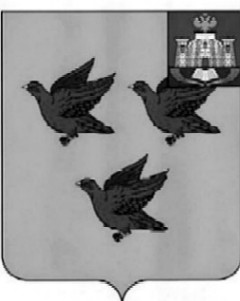 РОССИЙСКАЯ ФЕДЕРАЦИЯОРЛОВСКАЯ ОБЛАСТЬ АДМИНИСТРАЦИЯ ГОРОДА ЛИВНЫП О С Т А Н О В Л Е Н И Е19 марта 2024 года				                                              №  18      г. ЛивныОб утверждении Положения обинвестиционном уполномоченном города Ливны Орловской области. В целях организации системы поддержки инвестиционных проектов в городе Ливны Орловской области администрация города Ливны                      п о с т а н о в л я е т:       1. Утвердить Положение об инвестиционном уполномоченном города Ливны  Орловской области согласно приложению к настоящему постановлению.2. Определить ответственным за оказание содействия в реализации инвестиционных проектов и привлечение новых инвесторов (инвестиционным уполномоченным) первого заместителя главы администрации города Полунину Людмилу Ивановну.       3. Разместить настоящее постановление на официальном сайте администрации города Ливны в сети Интернет.       4. Контроль за исполнением настоящего постановления возложить на первого заместителя главы администрации города. Глава города                                                                                   С.А. Трубицин